Secretariaat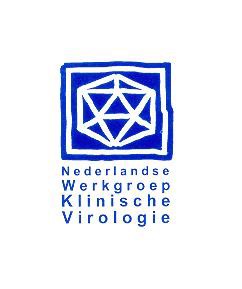 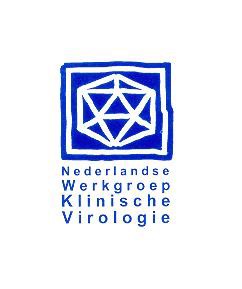 Thijs van de Laar, Sanquin Bloedvoorziening
Donor Medicine ResearchPlesmanlaan 1251066 CX AmsterdamTel: 06 – 24655306tjw.laar@sanquin.nl
Bijeenkomst Nederlandse Werkgroep Klinische Virologie (NWKV)Datum: 13 juni 2023Locatie: UMCG, Groningen (exacte locatie volgt)   Inloop met lunch: 12:00 – 12:15Huishoudelijke vergadering NWKV met lunch: 12.15 – 13.00 uurOpeningMededelingen en correspondentie (Jutte de Vries / Thijs van de Laar)Update opzetten landelijke serologie database (i.h.k.v. IVDR)PEP in afwezigheid van 24/7 diagnostiekLedenpeiling uitvraag bezetting klinische virologie nu en in de toekomst (Jutte de Vries).NWKV financieel (Carla van Tienen)Start case of the month - projectESCV nieuws (Thijs van de Laar bij afwezigheid Mariet Feltkamp)Rondvraag  Pauze: 13.00-13.15 uur Wetenschappelijke vergadering ‘Herpes simplex problematiek’: 13:15 - 15:45 13:15 uur 	HSV sequentieanalyse en ULM database (Jeroen van Kampen, viroloog ErasmusMC)13:45 uur	Pritelivir voor de behandeling van acyclovir resistente mucocutane HSV bij immuungecompromitteerde patiënten (spreker volgt)14:00 uur	Herpes keratitis: problematiek van resistentie (Remco Stoutenbeek, oogarts UMCG)14:30 uur	Significance/management/prevention of HSV in the respiratory tract of critically ill patients (Professor in Virology, University Nottingham-UK)15:00 uur	Het voorkomen van neonatale herpes in Nederland (spreker volgt)15:30 uur	Valacyclovir als alternatief voor VZIG als PEP bij VZV seronegatieve zwangeren (Jutte de Vries, viroloog LUMC).15:45-16:30 uur	Sluiting en borrel